                                                                                                                    “Azərbaycan Xəzər Dəniz Gəmiçiliyi”			                       			 	             Qapalı Səhmdar Cəmiyyətinin 					       			              “01”  Dekabr 2016-cı il tarixli		 “216” nömrəli əmri ilə təsdiq edilmişdir.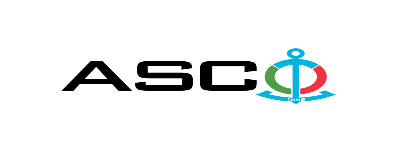 “Azərbaycan Xəzər Dəniz Gəmiçiliyi” Qapalı Səhmdar Cəmiyyətinin ASCO-nun balansında olan gəmilər üçün köməkçi mühərrikin ehtiyat hissələrinin alınması məqsədilə açıq müsabiqə elan edir:MÜSABİQƏ № AM023/2023(İddiaçı iştirakçının blankında)AÇIQ MÜSABİQƏDƏ İŞTİRAK ETMƏK ÜÇÜNMÜRACİƏT MƏKTUBU___________ şəhəri                                                                                           “__”_______2023-cü il___________№           							                                                                                          ASCO-nun Satınalmalar Komitəsinin Sədricənab C.Mahmudluya,Hazırkı məktubla [iddiaçı podratçının tam adı göstərilir] (nin,nun,nın) ASCO tərəfindən “__________”ın satın alınması ilə əlaqədar elan edilmiş [iddiaçı tərəfindən müsabiqənin nömrəsi daxil edilməlidir]nömrəli açıq  müsabiqədə iştirak niyyətini təsdiq edirik.Eyni zamanda [iddiaçı podratçının tam adı göstərilir] ilə münasibətdə hər hansı ləğv etmə və ya müflislik prosedurunun aparılmadığını, fəaliyyətinin dayandırılmadığını və sözügedən satınalma müsabiqəsində iştirakını qeyri-mümkün edəcək hər hansı bir halın mövcud olmadığını təsdiq edirik. Əlavə olaraq, təminat veririk ki, [iddiaçı podratçının tam adı göstərilir] ASCO-ya aidiyyəti olan şəxs deyildir.Tərəfimizdən təqdim edilən sənədlər və digər məsələlərlə bağlı yaranmış suallarınızı operativ cavablandırmaq üçün əlaqə:Əlaqələndirici şəxs: Əlaqələndirici şəxsin vəzifəsi: Telefon nömrəsi: E-mail: Qoşma: İştirak haqqının ödənilməsi haqqında bank sənədinin əsli – __ vərəq.________________________________                                   _______________________              (səlahiyyətli şəxsin A.A.S)                                         (səlahiyyətli şəxsin imzası)_______________________                (səlahiyyətli şəxsin vəzifəsi )                                                                                                                      M.YTexniki suallarla bağlı:   Zahid Atayev, Donanmanın texniki istismar xidmətinin hamiyəçi mexanikiTel: (+99412) 404 37 00 / 2182                                                    E-mail: zahid.atayev@asco.az    Müsabiqədə qalib elan olunan iddiaçı şirkət ilə satınalma müqaviləsi bağlanmamışdan öncə ASCO-nun Satınalmalar qaydalarına uyğun olaraq iddiaçının yoxlanılması həyata keçirilir.     Həmin şirkət bu linkə http://asco.az/sirket/satinalmalar/podratcilarin-elektron-muraciet-formasi/ keçid alıb xüsusi formanı doldurmalı və ya aşağıdakı sənədləri təqdim etməlidir:Şirkətin nizamnaməsi (bütün dəyişikliklər və əlavələrlə birlikdə)Kommersiya hüquqi şəxslərin reyestrindən çıxarışı (son 1ay ərzində verilmiş)Təsisçi hüquqi şəxs olduqda, onun təsisçisi haqqında məlumatVÖEN ŞəhadətnaməsiAudit olunmuş mühasibat uçotu balansı və ya vergi bəyannaməsi (vergi qoyma sistemindən asılı olaraq)/vergi orqanlarından vergi borcunun olmaması haqqında arayışQanuni təmsilçinin şəxsiyyət vəsiqəsiMüəssisənin müvafiq xidmətlərin göstərilməsi/işlərin görülməsi üçün lazımi lisenziyaları (əgər varsa)Qeyd olunan sənədləri təqdim etməyən və ya yoxlamanın nəticəsinə uyğun olaraq müsbət qiymətləndirilməyən şirkətlərlə müqavilə bağlanılmır və müsabiqədən kənarlaşdırılır.Müsabiqədə iştirak etmək üçün təqdim edilməli sənədlər:Müsabiqədə iştirak haqqında müraciət (nümunə əlavə olunur);İştirak haqqının ödənilməsi barədə bank sənədi;Müsabiqə təklifi; Malgöndərənin son 1 ildəki (əgər daha az müddət fəaliyyət göstərirsə, bütün fəaliyyət dövründəki) maliyyə vəziyyəti barədə bank sənədi;Azərbaycan Respublikasında vergilərə və digər icbari ödənişlərə dair yerinə yetirilməsi vaxtı keçmiş öhdəliklərin, habelə son bir il ərzində (fəaliyyətini dayandırdığı müddət nəzərə alınmadan) vergi ödəyicisinin Azərbaycan Respublikasının Vergi Məcəlləsi ilə müəyyən edilmiş vəzifələrinin yerinə yetirilməməsi hallarının mövcud olmaması barədə müvafiq vergi orqanlarından arayış.İlkin mərhələdə müsabiqədə iştirak haqqında müraciət (imzalanmış və möhürlənmiş) və iştirak haqqının ödənilməsi barədə bank sənədi (müsabiqə təklifi istisna olmaqla) ən geci 10 fevral 2023-cü il, Bakı vaxtı ilə saat 17:00-a qədər Azərbaycan, rus və ya ingilis dillərində “Azərbaycan Xəzər Dəniz Gəmiçiliyi” Qapalı Səhmdar Cəmiyyətinin ( “ASCO” və ya “Satınalan təşkilat”) yerləşdiyi ünvana və ya Əlaqələndirici Şəxsin elektron poçtuna göndərilməlidir, digər sənədlər isə müsabiqə təklifi zərfinin içərisində təqdim edilməlidir. Satın alınması nəzərdə tutulan malların siyahısı (təsviri) əlavə olunur.İştirak haqqının məbləği və Əsas Şərtlər Toplusunun əldə edilməsi:Müsabiqədə iştirak etmək istəyən iddiaçılar aşağıda qeyd olunmuş məbləğdə iştirak haqqını ASCO-nun bank hesabına ödəyib (ödəniş tapşırığında müsabiqə keçirən təşkilatın adı, müsabiqənin predmeti dəqiq göstərilməlidir), ödənişi təsdiq edən sənədi birinci bölmədə müəyyən olunmuş vaxtdan gec olmayaraq ASCO-ya təqdim etməlidir. Bu tələbləri yerinə yetirən iddiaçılar satınalma predmeti üzrə Əsas Şərtlər Toplusunu elektron və ya çap formasında əlaqələndirici şəxsdən elanın IV bölməsində göstərilən tarixədək həftənin istənilən iş günü saat 09:00-dan 18:00-a kimi ala bilərlər.İştirak haqqının məbləği (ƏDV-siz): 100 (yüz) AZN. Iştirak haqqı manat və ya ekvivalent məbləğdə ABŞ dolları və AVRO ilə ödənilə bilər.  Hesab nömrəsi: İştirak haqqı ASCO tərəfindən müsabiqənin ləğv edilməsi halı istisna olmaqla, heç bir halda geri qaytarılmır.Müsabiqə təklifinin təminatı :Müsabiqə təklifi üçün təklifin qiymətinin azı 1 (bir) %-i həcmində bank təminatı (bank qarantiyası) tələb olunur. Bank qarantiyasının forması Əsas Şərtlər Toplusunda göstəriləcəkdir. Bank qarantiyalarının əsli müsabiqə zərfində müsabiqə təklifi ilə birlikdə təqdim edilməlidir. Əks təqdirdə Satınalan Təşkilat belə təklifi rədd etmək hüququnu özündə saxlayır. Qarantiyanı vermiş maliyyə təşkilatı Azərbaycan Respublikasında və/və ya beynəlxalq maliyyə əməliyyatlarında qəbul edilən olmalıdır. Satınalan təşkilat etibarlı hesab edilməyən bank qarantiyaları qəbul etməmək hüququnu özündə saxlayır.Satınalma müsabiqəsində iştirak etmək istəyən şəxslər digər növ təminat (akkreditiv, qiymətli kağızlar, satınalan təşkilatın müsabiqəyə dəvət sənədlərində göstərilmiş xüsusi hesabına  pul vəsaitinin köçürülməsi, depozitlər və digər maliyyə aktivləri) təqdim etmək istədikdə, təminat növünün mümkünlüyü barədə Əlaqələndirici Şəxs vasitəsilə əvvəlcədən ASCO-ya sorğu verməlidir və razılıq əldə etməlidir. Müqavilənin yerinə yetirilməsi təminatı satınalma müqaviləsinin qiymətinin 3 (üç) %-i məbləğində tələb olunur.Hazırki satınalma əməliyyatı üzrə Satınalan Təşkilat tərəfindən yalnız malların anbara təhvil verilməsindən sonra ödənişinin yerinə yetirilməsi nəzərdə tutulur, avans ödəniş nəzərdə tutulmamışdır. Müsabiqə təklifinin təqdim edilməsinin son tarixi və vaxtı:Müsabiqədə iştirak haqqında müraciəti və iştirak haqqının ödənilməsi barədə bank sənədini birinci bölmədə qeyd olunan vaxta qədər təqdim etmiş iştirakçılar, öz müsabiqə təkliflərini bağlı zərfdə (1 əsli və 1 surəti olmaqla) 23 fevral 2023-cü il, Bakı vaxtı ilə saat 16:30-a qədər ASCO-ya təqdim etməlidirlər.Göstərilən tarixdən və vaxtdan sonra təqdim olunan təklif zərfləri açılmadan geri qaytarılacaqdır.Satınalan təşkilatın ünvanı:Azərbaycan Respublikası, Bakı şəhəri, AZ1003 (indeks), Mikayıl Useynov 2, ASCO-nun Satınalmalar Komitəsi.Əlaqələndirici şəxs:Murad MəmmədovASCO-nun Satınalmalar Departameninin aparıcı mütəxəssisiTelefon nömrəsi: +994 12 4043700 (daxili: 1071) Elektron ünvan: Murad.z.Mammadov@asco.az, tender@asco.azHüquqi məsələlər üzrə:Telefon nömrəsi: +994 12 4043700 (daxili: 1262)Elektron ünvan: tender@asco.az Müsabiqə təklif zərflərinin açılışı tarixi, vaxtı və yeri:Zərflərin açılışı 24 fevral 2023-cü il tarixdə, Bakı vaxtı ilə saat 15:00-da baş tutacaqdır.Zərflərin açılışında iştirak etmək istəyən şəxslərə müvafiq link göndəriləcək və online formatda iştirakı təmin ediləcəkdir. Müsabiqənin qalibi haqqında məlumat:Müsabiqə qalibi haqqında məlumat ASCO-nun rəsmi veb-səhifəsinin “Elanlar” bölməsində yerləşdiriləcəkdir.Müsabiqənin digər şərtləri:İddiaçı gəmi mühərriklərinin ehtiyat hissələrinin tədarükü üzrə iş təcrübəsinə malik olmalıdır və təcrübəni əks etdirən müqavilələr təqdim etməlidir.Malların istehsalçısı ASCO üçün şübhəli olduğu halda (dünya üzrə kifayət qədər tanınmış istehsalçılar istisna olmaqla), ASCO həmin müəssisənin istrehsal prosesinin beynəlxalq dəniz təsnifat cəmiyyətləri (IACS) tərəfindən müəyyən edilən xüsusi tələblərə uyğunluğunu müəyyən edən və həmin cəmiyyətlər tərəfindən verilən müvafiq sertifikatı (“Type Approval Certificate of Manufacturer”) da tələb edəcəkdir. Malların bəziləri üçün həmçinin Dəniz Təsnifat Cəmiyyətlərinin sertifikatları da tələb edilir ki, bu barədə qeydlər malların siyahısında həmin malların hər birinin qarşısında göstərilmişdir.   №Malların Təsviri/Goods descriptionMalların Təsviri/Goods descriptionKodlaşma/Part noÖlçü vahidi/UnitsMiqdarı/QuantityGəmilərin adı/Vessels names: “Professor Gül”, “Merkuri-1” / “Professor Gul”, “Merkuri-1”Gəmilərin adı/Vessels names: “Professor Gül”, “Merkuri-1” / “Professor Gul”, “Merkuri-1”Gəmilərin adı/Vessels names: “Professor Gül”, “Merkuri-1” / “Professor Gul”, “Merkuri-1”Gəmilərin adı/Vessels names: “Professor Gül”, “Merkuri-1” / “Professor Gul”, “Merkuri-1”Gəmilərin adı/Vessels names: “Professor Gül”, “Merkuri-1” / “Professor Gul”, “Merkuri-1”Gəmilərin adı/Vessels names: “Professor Gül”, “Merkuri-1” / “Professor Gul”, “Merkuri-1”Köməkçi mühərrik/auxiliary engine: MAN 6T23LHKöməkçi mühərrik/auxiliary engine: MAN 6T23LHKöməkçi mühərrik/auxiliary engine: MAN 6T23LHKöməkçi mühərrik/auxiliary engine: MAN 6T23LHKöməkçi mühərrik/auxiliary engine: MAN 6T23LHKöməkçi mühərrik/auxiliary engine: MAN 6T23LH1PüskürücüNOZZLE301101-21-1588-1677əd/pcs1502Klapan yanacaq nasosuFUEL PUMP VALVE311001-003-0550əd/pcs603Plunjer cütüPUMP ELEMENT31101-0003,0827əd/pcs604Yanacaq borusuFUEL PIPE31101-21-1033əd/pcs605Yanacaq borusuFUEL PIPE31101-21-2000əd/pcs606Yanacaq borusuFUEL PIPE31101-21-0232əd/pcs607İtələyicinin ştanqasıPUSH ROD30802-0003-2639əd/pcs168Yanacaq nasosunun dəstiFUEL PUMP KIT31601 (05)əd/pcs59Su nasosuWATER PUMP31711-03əd/pcs410Şatunun baş oymağı Dəniz Təsnifat Cəmiyyətinin sertifikatı iləCONROD BUSH With Marine IACS Class certificate30701-0008-0475əd/pcs2411Kipləyici üzük araqatSEAL RING GASKET30601-1138  T=1,25əd/pcs10012Şatun Dəniz Təsnifat Cəmiyyətinin sertifikatı iləCONROD With Marine IACS Class certificate30701-09-03860əd/pcs413Yanacaq süzgəciFUEL FILTER301602-02-0256əd/pcs5014Yag süzgəciLUBE FILTER31502-06-0207əd/pcs5015Rezin üzükRUBBER RING30802-03-2817əd/pcs10016Rezin üzükRUBBER RING30802-03-0136əd/pcs10017Rezin üzükRUBBER RING30502-11-7776əd/pcs10018Kipləyici üzük RUBBER RING30601-05-1316əd/pcs10019Rezin üzükRUBBER RING30509-3938əd/pcs5020Rezin üzükRUBBER RING30601-05-1227.5mməd/pcs6021Rezin üzükRUBBER RING30802-03-2817əd/pcs6022Rezin üzükRUBBER RING30601-05-1227əd/pcs6023Rezin üzükRUBBER RING30601-05-1227əd/pcs6024Porşen üzükləriPISTON RING5,0mm xromlu 30701-09,0564əd/pcs3025Yağ sıyrıcı həlqəOIL SCRAPER RING30701-0009,0742əd/pcs3026Yağlayıcı həlqəOIL RING30701-0009,0742 yaylıəd/pcs3027Porşen üzükləriPISTON RING30701-09-0653əd/pcs3028KoramıslaROCKER ARM30801-07-07-0157əd/pcs1229KoramıslaROCKER ARM30801-07-2482əd/pcs1230İtələyiciPUSH ROD30802-03-3430əd/pcs631İtələyiciPUSH ROD30802-03-0859əd/pcs632Klapan sorucuINLET VALVE30801-07-3005əd/pcs 2433Klapan xaric ediciEXHAUST VALVE30801-07-1403əd/pcs2434Termometr 50-650°CTHERMOMETER 50-650°C31308-01-0134əd/pcs30